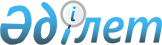 2019 - 2021 жылдарға арналған қалалық бюджет туралы
					
			Мерзімі біткен
			
			
		
					Қарағанды облысы Шахтинск қалалық мәслихатының 2018 жылғы 26 желтоқсандағы № 1576/28 шешімі. Қарағанды облысының Әділет департаментінде 2018 жылғы 28 желтоқсанда № 5102 болып тіркелді. Мерзімі өткендіктен қолданыс тоқтатылды
      Қазақстан Республикасының 2008 жылғы 4 желтоқсандағы Бюджет кодексіне, Қазақстан Республикасының 2001 жылғы 23 қаңтардағы "Қазақстан Республикасындағы жергілікті мемлекеттік басқару және өзін-өзі басқару туралы" Заңына сәйкес, қалалық мәслихат ШЕШІМ ЕТТІ:
      1. 2019-2021 жылдарға арналған қалалық бюджет тиісінше 1, 2 және 3 қосымшаларға сәйкес, оның ішінде 2019 жылға келесі көлемдерде бекітілсін:
      1) кірістер – 8 258 614 мың теңге, оның ішінде:
      салықтық түсімдер бойынша – 1 370 464 мың теңге;
      салықтық емес түсімдер бойынша – 31 880 мың теңге;
      негізгі капиталды сатудан түсетін түсімдер бойынша – 69 761 мың теңге;
      трансферттердің түсімдері бойынша - 6 786 509 мың теңге;
      2) шығындар - 8 347 083 мың теңге;
      3) таза бюджеттік кредиттеу - минус 30 000 мың теңге:
      бюджеттік кредиттер – 0 мың теңге;
      бюджеттік кредиттерді өтеу – 30 000 мың теңге;
      4) қаржы активтерімен операциялар бойынша сальдо – минус 664 мың теңге:
      қаржы активтерін сатып алу – 9 200 мың теңге;
      мемлекеттің қаржы активтерін сатудан түсетін түсімдер – 9 864 мың теңге;
      5) бюджет тапшылығы (профициті ) – минус 57 805 мың теңге;
      6) бюджет тапшылығын (профицитін пайдалану) қаржыландыру – 57 805 мың теңге: 
      қарыздар түсімі – 0 мың теңге;
      қарыздарды өтеу – 30 000 мың теңге;
      бюджет қаражатының пайдаланылатын қалдықтары – 87 805 мың теңге.
      Ескерту. 1-тармақ жаңа редакцияда - Қарағанды облысы Шахтинск қалалық мәслихатының 20.12.2019 № 1667/36 (01.01.2019 бастап қолданысқа енеді) шешімімен.


      2. Шахтинск қаласының бюджетіне 2019 жылға арналған облыстық бюджетке табыстарды нормативтік бөлу келесі көлемдерде бекітілгені ескерілсін:
      1) жеке табыс салығы бойынша – 50 пайыздан; 
      2) әлеуметтік салық бойынша – 50 пайыздан.
      3. 2019 жылға арналған Шахтинск қалалық бюджетіне облыстық бюджеттен берілетін субвенциялардың мөлшері 4 126 737 мың теңге сомасында қарастырылғаны ескерілсін.
      4. 2019 жылға арналған қалалық бюджетте облыстық бюджеттен берiлетiн нысаналы трансферттер және бюджеттік кредиттер 4 қосымшаға сәйкес қарастырылғаны ескерілсін.
      5. 2019 жылға арналған қалалық бюджеттік бағдарламалар әкімшілеріне нысаналы трансферттер және бюджеттік кредиттер 5 қосымшаға сәйкес қарастырылғаны ескерілсін.
      6. 2019 жылға арналған қалалық бюджетті бюджеттік даму бағдарламаларының тізбесі 6 қосымшаға сәйкес бюджеттік инвестициялық жобаларды (бағдарламаларды) іске асыруға бағытталған бюджеттік бағдарламаларға бөлумен бекітілсін. 
      7. 2019 жылға арналған қалалық бюджетті атқару барысында секвестрлеуге жатпайтын бюджеттік бағдарлама тізбесі 7 қосымшаға сәйкес бекітілсін.
      8. 2019 жылға қала әкімдігінің резерві 20 000 мың теңге сомасында бекітілсін. 
      9. Осы шешім 2019 жылдың 1 қаңтарынан бастап қолданысқа енеді. 2019 жылға арналған қалалық бюджет
      Ескерту. 1- қосымша жаңа редакцияда - Қарағанды облысы Шахтинск қалалық мәслихатының 20.12.2019 № 1667/36 (01.01.2019 бастап қолданысқа енеді) шешімімен. 2020 жылға арналған қалалық бюджет  2021 жылға арналған қалалық бюджет 2019 жылға арналған облыстық бюджеттен берiлетiн нысаналы трансферттер және бюджеттік кредиттер
      Ескерту. 4-қосымша жаңа редакцияда - Қарағанды облысы Шахтинск қалалық мәслихатының 20.12.2019 № 1667/36 (01.01.2019 бастап қолданысқа енеді) шешімімен. 2019 жылға арналған қалалық бюджеттік бағдарламалар әкімшілеріне нысаналы трансферттер және бюджеттік кредиттер
      Ескерту. 5-қосымша жаңа редакцияда - Қарағанды облысы Шахтинск қалалық мәслихатының 20.12.2019 № 1667/36 (01.01.2019 бастап қолданысқа енеді) шешімімен. Қалалық бюджеттің 2019 жылға арналған бюджеттің даму бағдарламаларының тізімі 2019 жылға арналған қалалық бюджетті орындау барысында секвестрлеуге жатпайтын бюджеттік бағдарламалардың тізімі
					© 2012. Қазақстан Республикасы Әділет министрлігінің «Қазақстан Республикасының Заңнама және құқықтық ақпарат институты» ШЖҚ РМК
				
      Сессия төрағасы

А. Меллятов

      Мәслихат хатшысы

Ж. Мамерханова
Шахтинск қалалық мәслихаттың
2018 жылғы 26 желтоқсандағы XXVIII сессиясының
 № 1576/28 шешіміне
1 қосымша
Санаты
Санаты
Санаты
Санаты
Сомасы (мың теңге)
Сыныбы 
Сыныбы 
Сыныбы 
Сомасы (мың теңге)
Iшкi сыныбы
Iшкi сыныбы
Сомасы (мың теңге)
Атауы
Сомасы (мың теңге)
1
2
3
4
5
I. КІРІСТЕР
8 258 614
1
Салықтық түсімдер
1 370 464
01
Табыс салығы
389 280
2
Жеке табыс салығы
389 280
03
Әлеуметтiк салық
205 584
1
Әлеуметтік салық
205 584
04
Меншiкке салынатын салықтар
661 834
1
Мүлiкке салынатын салықтар
97 880
3
Жер салығы
450 336
4
Көлiк құралдарына салынатын салық
113 570
5
Бірыңғай жер салығы
48
05
Тауарларға, жұмыстарға және қызметтерге салынатын iшкi салықтар
100 576
2
Акциздер
3 240
3
Табиғи және басқа да ресурстарды пайдаланғаны үшiн түсетiн түсiмдер
65 615
4
Кәсiпкерлiк және кәсiби қызметтi жүргiзгенi үшiн алынатын алымдар
29 221
5
 Ойын бизнесіне салық
2 500
08
Заңдық маңызы бар әрекеттерді жасағаны және (немесе) оған уәкілеттігі бар мемлекеттік органдар немесе лауазымды адамдар құжаттар бергені үшін алынатын міндетті төлемдер
13 190
1
Мемлекеттік баж
13 190
2
Салықтық емес түсiмдер
31 880
01
Мемлекеттік меншіктен түсетін кірістер
13 117
1
Мемлекеттік кәсіпорындардың таза кірісі бөлігінің түсімдері
0
5
Мемлекет меншігіндегі мүлікті жалға беруден түсетін кірістер
13 114
7
Мемлекеттік бюджеттен берілген кредиттер бойынша сыйақылар
3
02
Мемлекеттік бюджеттен қаржыландырылатын мемлекеттік мекемелердің тауарларды (жұмыстарды, қызметтерді) өткізуінен түсетін түсімдер
34
1
Мемлекеттік бюджеттен қаржыландырылатын мемлекеттік мекемелердің тауарларды (жұмыстарды, қызметтерді) өткізуінен түсетін түсімдер
34
06
Басқа да салықтық емес түсiмдер
18 729
1
Басқа да салықтық емес түсiмдер
18 729
3
Негізгі капиталды сатудан түсетін түсімдер
69 761
01
Мемлекеттік мекемелерге бекітілген мемлекеттік мүлікті сату
46 496
1
Мемлекеттік мекемелерге бекітілген мемлекеттік мүлікті сату
46 496
03
Жердi және материалдық емес активтердi сату
23 265
1
Жерді сату
18 700
2
Материалдық емес активтердi сату
4 565
4
Трансферттердің түсімдері
6 786 509
01
Төмен тұрған мемлекеттiк басқару органдарынан трансферттер
1 112
3
Аудандық маңызы бар қалалардың, ауылдардың, кенттердің, ауылдық округтардың бюджеттерінен трансферттер
1 112
02
Мемлекеттiк басқарудың жоғары тұрған органдарынан түсетiн трансферттер
6 785 397
2
Облыстық бюджеттен түсетiн трансферттер
6 785 397
Функционалдық топ 
Функционалдық топ 
Функционалдық топ 
Функционалдық топ 
Функционалдық топ 
Функционалдық топ 
Сомасы (мың теңге)
Кіші функция 
Кіші функция 
Кіші функция 
Кіші функция 
Кіші функция 
Сомасы (мың теңге)
Бюджеттік бағдарламалардың әкiмшiсi
Бюджеттік бағдарламалардың әкiмшiсi
Бюджеттік бағдарламалардың әкiмшiсi
Бюджеттік бағдарламалардың әкiмшiсi
Сомасы (мың теңге)
Бағдарлама
Бағдарлама
Бағдарлама
Сомасы (мың теңге)
Кіші бағдарлама 
Кіші бағдарлама 
Сомасы (мың теңге)
Атауы
Сомасы (мың теңге)
II. Шығыстар
8 347 083
01
Жалпы сипаттағы мемлекеттiк қызметтер 
458 664
1
Мемлекеттiк басқарудың жалпы функцияларын орындайтын өкiлдi, атқарушы және басқа органдар 
246 910
112
Аудан (облыстық маңызы бар қала) мәслихатының аппараты
39 922
001
Аудан (облыстық маңызы бар қала) мәслихатының қызметін қамтамасыз ету жөніндегі қызметтер
39 736
003
Мемлекеттік органның күрделі шығыстары
186
122
Аудан (облыстық маңызы бар қала) әкімінің аппараты
206 988
001
Аудан (облыстық маңызы бар қала) әкімінің қызметін қамтамасыз ету жөніндегі қызметтер
195 146
003
Мемлекеттік органның күрделі шығыстары
11 603
009
Ведомстволық бағыныстағы мемлекеттік мекемелер мен ұйымдардың күрделі шығыстары
239
2
Қаржылық қызмет
5 005
459
Ауданның (облыстық маңызы бар қаланың) экономика және қаржы бөлімі
5 005
003
Салық салу мақсатында мүлікті бағалауды жүргізу
2 585
010
Жекешелендіру, коммуналдық меншікті басқару, жекешелендіруден кейінгі қызмет және осыған байланысты дауларды реттеу 
2 420
9
Жалпы сипаттағы өзге де мемлекеттiк қызметтер 
206 749
454
Ауданның (облыстық маңызы бар қаланың) кәсіпкерлік және ауыл шаруашылығы бөлімі
42 205
001
Жергілікті деңгейде кәсіпкерлікті және ауыл шаруашылығын дамыту саласындағы мемлекеттік саясатты іске асыру жөніндегі қызметтер
41 152
007
Мемлекеттік органның күрделі шығыстары
1 053
459
Ауданның (облыстық маңызы бар қаланың) экономика және қаржы бөлімі
63 790
001
Ауданның (облыстық маңызы бар қаланың) экономикалық саясатын қалыптастыру мен дамыту, мемлекеттік жоспарлау, бюджеттік атқару және коммуналдық меншігін басқару саласындағы мемлекеттік саясатты іске асыру жөніндегі қызметтер 
61 962
015
Мемлекеттік органның күрделі шығыстары
1 828
486
Ауданның (облыстық маңызы бар қаланың) жер қатынастары, сәулет және қала құрылысы бөлімі
33 659
001
Жергілікті деңгейде жер қатынастары, сәулет және қала құрылысын реттеу саласындағы мемлекеттік саясатты іске асыру жөніндегі қызметтер 
32 349
003
Мемлекеттік органның күрделі шығыстары
1 310
492
Ауданның (облыстық маңызы бар қаланың) тұрғын үй-коммуналдық шаруашылығы, жолаушылар көлігі, автомобиль жолдары және тұрғын үй инспекциясы бөлімі
67 095
001
Жергілікті деңгейде тұрғын үй-коммуналдық шаруашылық, жолаушылар көлігі, автомобиль жолдары және тұрғын үй инспекциясы саласындағы мемлекеттік саясатты іске асыру жөніндегі қызметтер
66 855
013
Мемлекеттік органның күрделі шығыстары
240
02
Қорғаныс
24 770
1
Әскери мұқтаждар
23 347
122
Аудан (облыстық маңызы бар қала) әкімінің аппараты
23 347
005
Жалпыға бірдей әскери міндетті атқару шеңберіндегі іс-шаралар
23 347
2
Төтенше жағдайлар жөніндегі жұмыстарды ұйымдастыру
1 423
122
Аудан (облыстық маңызы бар қала) әкімінің аппараты
1 423
006
Аудан (облыстық маңызы бар қала) ауқымындағы төтенше жағдайлардың алдын алу және оларды жою
646
007
Аудандық (қалалық) ауқымдағы дала өрттерінің, сондай-ақ мемлекеттік өртке қарсы қызмет органдары құрылмаған елді мекендерде өрттердің алдын алу және оларды сөндіру жөніндегі іс-шаралар
777
03
Қоғамдық тәртіп, қауіпсіздік, құқықтық, сот, қылмыстық - атқару қызметі
5 927
9
Қоғамдық тәртіп және қауіпсіздік саласындағы басқа да қызметтер
5 927
492
Ауданның (облыстық маңызы бар қаланың) тұрғын үй-коммуналдық шаруашылығы, жолаушылар көлігі, автомобиль жолдары және тұрғын үй инспекциясы бөлімі
5 927
021
Елдi мекендерде жол қозғалысы қауiпсiздiгін қамтамасыз ету
5 927
04
Бiлiм беру
3 408 133
1
Мектепке дейiнгi тәрбие және оқыту
709 830
464
Ауданның (облыстық маңызы бар қаланың) білім бөлімі
709 830
009
Мектепке дейінгі тәрбие мен оқыту ұйымдарының қызметін қамтамасыз ету
23 724
040
Мектепке дейінгі білім беру ұйымдарында мемлекеттік білім беру тапсырысын іске асыруға
686 106
2
Бастауыш, негізгі орта және жалпы орта білім беру
2 361 812
464
Ауданның (облыстық маңызы бар қаланың) білім бөлімі
2 327 373
003
Жалпы білім беру
2 099 526
006
Балаларға қосымша білім беру 
227 847
465
Ауданның (облыстық маңызы бар қаланың) дене шынықтыру және спорт бөлімі
34 439
017
Балалар мен жасөспірімдерге спорт бойынша қосымша білім беру
34 439
4
Техникалық және кәсіптік, орта білімнен кейінгі білім беру
58 421
464
Ауданның (облыстық маңызы бар қаланың) білім бөлімі
58 421
018
Кәсіптік оқытуды ұйымдастыру
58 421
9
Бiлiм беру саласындағы өзге де қызметтер
278 070
464
Ауданның (облыстық маңызы бар қаланың) білім бөлімі
278 070
001
Жергілікті деңгейде білім беру саласындағы мемлекеттік саясатты іске асыру жөніндегі қызметтер
39 801
005
Ауданның (облыстық маңызы бар қаланың) мемлекеттiк бiлiм беру мекемелер үшiн оқулықтар мен оқу-әдістемелік кешендерді сатып алу және жеткізу 
98 188
007
Аудандық (қалалық) ауқымдағы мектеп олимпиадаларын және мектептен тыс іс-шараларды өткiзу
775
012
Мемлекеттік органның күрделі шығыстары
259
015
Жетім баланы (жетім балаларды) және ата-аналарының қамқорынсыз қалған баланы (балаларды) күтіп-ұстауға қамқоршыларға (қорғаншыларға) ай сайынға ақшалай қаражат төлемі 
26 820
022
Жетім баланы (жетім балаларды) және ата-анасының қамқорлығынсыз қалған баланы (балаларды) асырап алғаны үшін Қазақстан азаматтарына біржолғы ақша қаражатын төлеуге арналған төлемдер
949
067
Ведомстволық бағыныстағы мемлекеттік мекемелер мен ұйымдардың күрделі шығыстары
110 745
068
Халықтың компьютерлік сауаттылығын арттыруды қамтамасыз ету
533
06
Әлеуметтiк көмек және әлеуметтiк қамсыздандыру
586 966
1
Әлеуметтiк қамсыздандыру
140 289
451
Ауданның (облыстық маңызы бар қаланың) жұмыспен қамту және әлеуметтік бағдарламалар бөлімі
121 860
005
Мемлекеттік атаулы әлеуметтік көмек 
121 860
464
Ауданның (облыстық маңызы бар қаланың) білім бөлімі
18 429
030
Патронат тәрбиешілерге берілген баланы (балаларды) асырап бағу 
18 429
2
Әлеуметтiк көмек
374 004
451
Ауданның (облыстық маңызы бар қаланың) жұмыспен қамту және әлеуметтік бағдарламалар бөлімі
369 693
002
Жұмыспен қамту бағдарламасы
120 889
006
Тұрғын үйге көмек көрсету
2 952
007
Жергілікті өкілетті органдардың шешімі бойынша мұқтаж азаматтардың жекелеген топтарына әлеуметтік көмек
47 465
010
Үйден тәрбиеленіп оқытылатын мүгедек балаларды материалдық қамтамасыз ету
1 161
014
Мұқтаж азаматтарға үйде әлеуметтiк көмек көрсету
88 376
017
Оңалтудың жеке бағдарламасына сәйкес мұқтаж мүгедектердi мiндеттi гигиеналық құралдармен қамтамасыз ету, қозғалуға қиындығы бар бірінші топтағы мүгедектерге жеке көмекшінің және есту бойынша мүгедектерге қолмен көрсететiн тіл маманының қызметтерін ұсыну
78 854
023
Жұмыспен қамту орталықтарының қызметін қамтамасыз ету
29 996
464
Ауданның (облыстық маңызы бар қаланың) білім бөлімі
4 311
008
Жергілікті өкілді органдардың шешімі бойынша білім беру ұйымдарының күндізгі оқу нысанында оқитындар мен тәрбиеленушілерді қоғамдық көлікте (таксиден басқа) жеңілдікпен жол жүру түрінде әлеуметтік қолдау
4 311
9
Әлеуметтiк көмек және әлеуметтiк қамтамасыз ету салаларындағы өзге де қызметтер
72 673
451
Ауданның (облыстық маңызы бар қаланың) жұмыспен қамту және әлеуметтік бағдарламалар бөлімі
72 673
001
Жергiлiктi деңгейде халық үшiн әлеуметтiк бағдарламаларды жұмыспен қамтуды қамтамасыз етудi iске асыру саласындағы мемлекеттiк саясатты iске асыру жөнiндегi қызметтер
52 729
011
Жәрдемақыларды және басқа да әлеуметтік төлемдерді есептеу, төлеу мен жеткізу бойынша қызметтерге ақы төлеу
1 036
021
Мемлекеттік органның күрделі шығыстары
768
050
Қазақстан Республикасында мүгедектердің құқықтарын қамтамасыз етуге және өмір сүру сапасын жақсарту 
16 928
054
Үкіметтік емес ұйымдарда мемлекеттік әлеуметтік тапсырысты орналастыру
1 212
07
Тұрғын үй-коммуналдық шаруашылық
1 710 796
1
Тұрғын үй шаруашылығы
349 938
467
Ауданның (облыстық маңызы бар қаланың) құрылыс бөлімі
230 048
003
Коммуналдық тұрғын үй қорының тұрғын үйін жобалау және (немесе) салу, реконструкциялау
219 997
004
Инженерлік-коммуникациялық инфрақұрылымды жобалау, дамыту және (немесе) жайластыру
10 051
492
Ауданның (облыстық маңызы бар қаланың) тұрғын үй-коммуналдық шаруашылығы, жолаушылар көлігі, автомобиль жолдары және тұрғын үй инспекциясы бөлімі
119 890
003
Мемлекеттік тұрғын үй қорын сақтауды ұйымдастыру
19 212
049
Көп пәтерлі тұрғын үйлерде энергетикалық аудит жүргізу
1 567
098
Коммуналдық тұрғын үй қорының тұрғын үйлерін сатып алу
99 111
2
Коммуналдық шаруашылық
1 040 301
467
Ауданның (облыстық маңызы бар қаланың) құрылыс бөлімі
14 236
005
Коммуналдық шаруашылығын дамыту
2 617
006
Сумен жабдықтау және су бұру жүйесін дамыту
11 619
492
Ауданның (облыстық маңызы бар қаланың) тұрғын үй-коммуналдық шаруашылығы, жолаушылар көлігі, автомобиль жолдары және тұрғын үй инспекциясы бөлімі
1 026 065
011
Шағын қалаларды жылумен жабдықтауды үздіксіз қамтамасыз ету
942 485
012
Сумен жабдықтау және су бұру жүйесінің жұмыс істеуі
83 580
3
Елді-мекендерді көркейту
320 557
492
Ауданның (облыстық маңызы бар қаланың) тұрғын үй-коммуналдық шаруашылығы, жолаушылар көлігі, автомобиль жолдары және тұрғын үй инспекциясы бөлімі
320 557
015
Елдi мекендердегі көшелердi жарықтандыру
30 179
016
Елдi мекендердiң санитариясын қамтамасыз ету
20 269
017
Жерлеу орындарын ұстау және туыстары жоқ адамдарды жерлеу
893
018
Елдi мекендердi абаттандыру және көгалдандыру
269 216
08
Мәдениет, спорт, туризм және ақпараттық кеңістiк
606 536
1
Мәдениет саласындағы қызмет
230 723
455
Ауданның (облыстық маңызы бар қаланың) мәдениет және тілдерді дамыту бөлімі
230 723
003
Мәдени-демалыс жұмысын қолдау
230 723
2
Спорт
167 341
465
Ауданның (облыстық маңызы бар қаланың) дене шынықтыру және спорт бөлімі
24 412
001
Жергілікті деңгейде дене шынықтыру және спорт саласындағы мемлекеттік саясатты іске асыру жөніндегі қызметтер
13 636
004
Мемлекеттік органның күрделі шығыстары
1 248
005
Ұлттық және бұқаралық спорт түрлерін дамыту
3 709
006
Аудандық (облыстық маңызы бар қалалық) деңгейде спорттық жарыстар өткiзу
2 509
007
Әртүрлi спорт түрлерi бойынша аудан (облыстық маңызы бар қала) құрама командаларының мүшелерiн дайындау және олардың облыстық спорт жарыстарына қатысуы
2 910
032
Ведомстволық бағыныстағы мемлекеттік мекемелер мен ұйымдардың күрделі шығыстары
400
467
Ауданның (облыстық маңызы бар қаланың) құрылыс бөлімі
142 929
008
Спорт объектілерін дамыту
142 929
3
Ақпараттық кеңiстiк
120 849
455
Ауданның (облыстық маңызы бар қаланың) мәдениет және тілдерді дамыту бөлімі
104 949
006
Аудандық (қалалық) кiтапханалардың жұмыс iстеуi
90 712
007
Мемлекеттiк тiлдi және Қазақстан халқының басқа да тiлдерін дамыту
14 237
456
Ауданның (облыстық маңызы бар қаланың) ішкі саясат бөлімі
15 900
002
Мемлекеттік ақпараттық саясат жүргізу жөніндегі қызметтер
15 900
9
Мәдениет, спорт, туризм және ақпараттық кеңiстiктi ұйымдастыру жөніндегі өзге де қызметтер
87 623
455
Ауданның (облыстық маңызы бар қаланың) мәдениет және тілдерді дамыту бөлімі
32 998
001
Жергілікті деңгейде тілдерді және мәдениетті дамыту саласындағы мемлекеттік саясатты іске асыру жөніндегі қызметтер
14 650
010
Мемлекеттік органның күрделі шығыстары
741
032
Ведомстволық бағыныстағы мемлекеттік мекемелер мен ұйымдардың күрделі шығыстары
17 607
456
Ауданның (облыстық маңызы бар қаланың) ішкі саясат бөлімі
54 625
001
Жергілікті деңгейде ақпарат, мемлекеттілікті нығайту және азаматтардың әлеуметтік сенімділігін қалыптастыру саласында мемлекеттік саясатты іске асыру жөніндегі қызметтер
31 822
003
Жастар саясаты саласында іс-шараларды іске асыру
22 551
006
Мемлекеттік органның күрделі шығыстары
252
10
Ауыл, су, орман, балық шаруашылығы, ерекше қорғалатын табиғи аумақтар, қоршаған ортаны және жануарлар дүниесін қорғау, жер қатынастары 
36 398
1
Ауыл шаруашылығы
36 398
473
Ауданның (облыстық маңызы бар қаланың) ветеринария бөлімі
36 398
001
Жергілікті деңгейде ветеринария саласындағы мемлекеттік саясатты іске асыру жөніндегі қызметтер
22 692
005
Мал көмінділерінің (биотермиялық шұңқырлардың) жұмыс істеуін қамтамасыз ету
3 591
007
Қаңғыбас иттер мен мысықтарды аулауды және жоюды ұйымдастыру
3 010
010
Ауыл шаруашылығы жануарларын сәйкестендіру жөніндегі іс-шараларды өткізу
1 045
011
Эпизоотияға қарсы іс-шаралар жүргізу
5 308
047
Жануарлардың саулығы мен адамның денсаулығына қауіп төндіретін, алып қоймай залалсыздандырылған (зарарсыздандырылған) және қайта өңделген жануарлардың, жануарлардан алынатын өнімдер мен шикізаттың құнын иелеріне өтеу
752
11
Өнеркәсіп, сәулет, қала құрылысы және құрылыс қызметі
33 607
2
Сәулет, қала құрылысы және құрылыс қызметі
33 607
467
Ауданның (облыстық маңызы бар қаланың) құрылыс бөлімі
28 909
001
Жергілікті деңгейде құрылыс саласындағы мемлекеттік саясатты іске асыру жөніндегі қызметтер
28 417
017
Мемлекеттік органның күрделі шығыстары
492
486
Ауданның (облыстық маңызы бар қаланың) жер қатынастары, сәулет және қала құрылысы бөлімі
4 698
004
Аудан аумағының қала құрылысын дамыту және елді мекендердің бас жоспарларының схемаларын әзірлеу
4 698
12
Көлiк және коммуникация
505 028
1
Автомобиль көлiгi
336 753
492
Ауданның (облыстық маңызы бар қаланың) тұрғын үй-коммуналдық шаруашылығы, жолаушылар көлігі, автомобиль жолдары және тұрғын үй инспекциясы бөлімі
336 753
023
Автомобиль жолдарының жұмыс істеуін қамтамасыз ету
336 748
045
Аудандық маңызы бар автомобиль жолдарын және елді-мекендердің көшелерін күрделі және орташа жөндеу
5
9
Көлiк және коммуникациялар саласындағы өзге де қызметтер
168 275
492
Ауданның (облыстық маңызы бар қаланың) тұрғын үй-коммуналдық шаруашылығы, жолаушылар көлігі, автомобиль жолдары және тұрғын үй инспекциясы бөлімі
168 275
037
Әлеуметтік маңызы бар қалалық (ауылдық), қала маңындағы және ауданішілік қатынастар бойынша жолаушылар тасымалдарын субсидиялау
168 275
13
Басқалар
442 865
3
Кәсiпкерлiк қызметтi қолдау және бәсекелестікті қорғау
7 825
454
Ауданның (облыстық маңызы бар қаланың) кәсіпкерлік және ауыл шаруашылығы бөлімі
7 825
006
Кәсіпкерлік қызметті қолдау
7 825
9
Басқалар
435 040
459
Ауданның (облыстық маңызы бар қаланың) экономика және қаржы бөлімі
33 155
012
Ауданның (облыстық маңызы бар қаланың) жергілікті атқарушы органының резерві 
20 000
026
Аудандық маңызы бар қала, ауыл, кент, ауылдық округ бюджеттеріне азаматтық қызметшілердің жекелеген санаттарының, мемлекеттік бюджет қаражаты есебінен ұсталатын ұйымдар қызметкерлерінің, қазыналық кәсіпорындар қызметкерлерінің жалақысын көтеруге берілетін ағымдағы нысаналы трансферттер
7 351
066
Аудандық маңызы бар қала, ауыл, кент, ауылдық округ бюджеттеріне мемлекеттік әкімшілік қызметшілердің жекелеген санаттарының жалақысын көтеруге берілетін ағымдағы нысаналы трансферттер
5 804
467
Ауданның (облыстық маңызы бар қаланың) құрылыс бөлімі
401 885
085
Моноқалаларда бюджеттік инвестициялық жобаларды іске асыру
401 885
14
Борышқа қызмет көрсету
3
1
Борышқа қызмет көрсету
3
459
Ауданның (облыстық маңызы бар қаланың) экономика және қаржы бөлімі
3
021
Жергілікті атқарушы органдардың облыстық бюджеттен қарыздар бойынша сыйақылар мен өзге де төлемдерді төлеу бойынша борышына қызмет көрсету 
3
15
Трансферттер
527 390
1
Трансферттер
527 390
459
Ауданның (облыстық маңызы бар қаланың) экономика және қаржы бөлімі
527 390
006
Пайдаланылмаған (толық пайдаланылмаған) нысаналы трансферттерді қайтару
9 531
024
Заңнаманы өзгертуге байланысты жоғары тұрған бюджеттің шығындарын өтеуге төменгі тұрған бюджеттен ағымдағы нысаналы трансферттер
156 227
038
Субвенциялар
361 632
III. Таза бюджеттік кредиттеу
-30 000
бюджеттік кредиттер
0
Бюджеттік кредиттерді өтеу
30 000
5
Бюджеттік кредиттерді өтеу
30 000
01
Бюджеттік кредиттерді өтеу
30 000
1
Мемлекеттік бюджеттен берілген бюджеттік кредиттерді өтеу
30 000
06
Мамандырылған ұйымдарға жергілікті бюджеттен берілген бюджеттік кредиттерді өтеу
30 000
IV.Қаржы активтерімен операциялық сальдо
-664
қаржылық активтерді алу
9200
мемлекеттің қаржы активтерін сатудан түсетін түсімдер
9 864
13
Басқалар
9 200
9
Басқалар
9 200
492
Ауданның (облыстық маңызы бар қаланың) тұрғын үй-коммуналдық шаруашылығы, жолаушылар көлігі, автомобиль жолдары және тұрғын үй инспекциясы бөлімі
9 200
065
Заңды тұлғалардың жарғылық капиталын қалыптастыру немесе ұлғайту
9 200
Функционалдық топ
Функционалдық топ
Функционалдық топ
Функционалдық топ
Функционалдық топ
Сомасы (мың теңге)
Кіші функция
Кіші функция
Кіші функция
Кіші функция
Сомасы (мың теңге)
Бюджеттік бағдарламалардың әкішісі
Бюджеттік бағдарламалардың әкішісі
Бюджеттік бағдарламалардың әкішісі
Сомасы (мың теңге)
Бағдарлама
Бағдарлама
Сомасы (мың теңге)
Атауы
Сомасы (мың теңге)
1
2
3
4
5
6
V. Бюджет тапшылығы (профициті)
-57 805
VI. Бюджет тапшылығын қаржыландыру (профицитті пайдалану)
57 805
16
Қарыздарды өтеу
30 000
1
Қарыздарды өтеу
30 000
459
Ауданның (облыстық маңызы бар қаланың) экономика және қаржы бөлімі
30 000
005
Жергілікті аткарушы органның жоғары тұрған бюджет алдындағы борышын өтеу
30 000
Бюджет қаражаттарының пайдаланылатын қалдықтары
87 805
Бюджет қаражаты қалдықтары
87 805
Бюджет қаражатының бос қалдықтары
87 805Шахтинск қалалық мәслихаттың
2018 жылғы 26 желтоқсандағы XXVIII сессиясының
№ 1576/28 шешіміне
2 қосымша
Санаты
Санаты
Санаты
Санаты
Сомасы (мың теңге)
Сыныбы
Сыныбы
Сыныбы
Сомасы (мың теңге)
Iшкi сыныбы
Iшкi сыныбы
Сомасы (мың теңге)
Атауы
Сомасы (мың теңге)
1
2
3
4
5
I. КІРІСТЕР
5491948
1
Салықтық түсімдер
1249827
01
Табыс салығы
323884
2
Жеке табыс салығы
323884
03
Әлеуметтiк салық
197017
1
Әлеуметтік салық
197017
04
Меншiкке салынатын салықтар
597551
1
Мүлiкке салынатын салықтар
114019
3
Жер салығы
367286
4
Көлiк құралдарына салынатын салық
116206
5
Бірыңғай жер салығы
40
05
Тауарларға, жұмыстарға және қызметтерге салынатын iшкi салықтар
111849
2
Акциздер
3108
3
Табиғи және басқа да ресурстарды пайдаланғаны үшiн түсетiн түсiмдер
40350
4
Кәсiпкерлiк және кәсiби қызметтi жүргiзгенi үшiн алынатын алымдар
66114
5
 Ойын бизнесіне салық
2277
08
Заңдық маңызы бар әрекеттерді жасағаны және (немесе) оған уәкілеттігі бар мемлекеттік органдар немесе лауазымды адамдар құжаттар бергені үшін алынатын міндетті төлемдер
19526
1
Мемлекеттік баж
19526
2
Салықтық емес түсiмдер
21098
01
Мемлекеттік меншіктен түсетін кірістер
17532
1
Мемлекеттік кәсіпорындардың таза кірісі бөлігінің түсімдері
160
5
Мемлекет меншігіндегі мүлікті жалға беруден түсетін кірістер
17372
02
Мемлекеттік бюджеттен қаржыландырылатын мемлекеттік мекемелердің тауарларды (жұмыстарды, қызметтерді) өткізуінен түсетін түсімдер
31
1
Мемлекеттік бюджеттен қаржыландырылатын мемлекеттік мекемелердің тауарларды (жұмыстарды, қызметтерді) өткізуінен түсетін түсімдер
31
06
Басқа да салықтық емес түсiмдер
3535
1
Басқа да салықтық емес түсiмдер
3535
3
Негізгі капиталды сатудан түсетін түсімдер
94286
01
Мемлекеттік мекемелерге бекітілген мемлекеттік мүлікті сату
68566
1
Мемлекеттік мекемелерге бекітілген мемлекеттік мүлікті сату
68566
03
Жердi және материалдық емес активтердi сату
25720
1
Жерді сату
20420
2
Материалдық емес активтердi сату
5300
4
Трансферттердің түсімдері
4126737
02
Мемлекеттiк басқарудың жоғары тұрған органдарынан түсетiн трансферттер
4126737
2
Облыстық бюджеттен түсетiн трансферттер
4126737
Функционалдық топ
Функционалдық топ
Функционалдық топ
Функционалдық топ
Функционалдық топ
Функционалдық топ
Сомасы (мың теңге)
Кіші функция
Кіші функция
Кіші функция
Кіші функция
Кіші функция
Сомасы (мың теңге)
Бюджеттік бағдарламалардың әкiмшiсi
Бюджеттік бағдарламалардың әкiмшiсi
Бюджеттік бағдарламалардың әкiмшiсi
Бюджеттік бағдарламалардың әкiмшiсi
Сомасы (мың теңге)
Бағдарлама
Бағдарлама
Бағдарлама
Сомасы (мың теңге)
Кіші бағдарлама
Кіші бағдарлама
Сомасы (мың теңге)
Атауы
Сомасы (мың теңге)
II. Шығыстар
5461948
01
Жалпы сипаттағы мемлекеттiк қызметтер 
367322
1
Мемлекеттiк басқарудың жалпы функцияларын орындайтын өкiлдi, атқарушы және басқа органдар 
215197
112
Аудан (облыстық маңызы бар қала) мәслихатының аппараты
28453
001
Аудан (облыстық маңызы бар қала) мәслихатының қызметін қамтамасыз ету жөніндегі қызметтер
25 453
003
Мемлекеттік органның күрделі шығыстары
3000
122
Аудан (облыстық маңызы бар қала) әкімінің аппараты
186744
001
Аудан (облыстық маңызы бар қала) әкімінің қызметін қамтамасыз ету жөніндегі қызметтер
176 594
003
Мемлекеттік органның күрделі шығыстары
10000
009
Ведомстволық бағыныстағы мемлекеттік мекемелерінің және ұйымдарының күрделі шығыстары
150
2
Қаржылық қызмет
13185
459
Ауданның (облыстық маңызы бар қаланың) экономика және қаржы бөлімі
13185
010
Жекешелендіру, коммуналдық меншікті басқару, жекешелендіруден кейінгі қызмет және осыған байланысты дауларды реттеу 
13185
9
Жалпы сипаттағы өзге де мемлекеттiк қызметтер 
138940
454
Ауданның (облыстық маңызы бар қаланың) кәсіпкерлік және ауыл шаруашылығы бөлімі
28436
001
Жергілікті деңгейде кәсіпкерлікті және ауыл шаруашылығын дамыту саласындағы мемлекеттік саясатты іске асыру жөніндегі қызметтер
27 956
007
Мемлекеттік органның күрделі шығыстары
480
459
Ауданның (облыстық маңызы бар қаланың) экономика және қаржы бөлімі
43510
001
Ауданның (облыстық маңызы бар қаланың) экономикалық саясатын қалыптастыру мен дамыту, мемлекеттік жоспарлау, бюджеттік атқару және коммуналдық меншігін басқару саласындағы мемлекеттік саясатты іске асыру жөніндегі қызметтер 
40630
015
Мемлекеттік органның күрделі шығыстары
2880
486
Ауданның (облыстық маңызы бар қаланың) жер қатынастары, сәулет және қала құрылысы бөлімі
28271
001
Жергілікті деңгейде жер қатынастары, сәулет және қала құрылысын реттеу саласындағы мемлекеттік саясатты іске асыру жөніндегі қызметтер
26 961
003
Мемлекеттік органның күрделі шығыстары
1310
492
Ауданның (облыстық маңызы бар қаланың) тұрғын үй-коммуналдық шаруашылығы, жолаушылар көлігі, автомобиль жолдары және тұрғын үй инспекциясы бөлімі
38723
001
Жергілікті деңгейде тұрғын үй-коммуналдық шаруашылық, жолаушылар көлігі, автомобиль жолдары және тұрғын үй инспекциясы саласындағы мемлекеттік саясатты іске асыру жөніндегі қызметтер
38 473
013
Мемлекеттік органның күрделі шығыстары
250
02
Қорғаныс
20600
1
Әскери мұқтаждар
19000
122
Аудан (облыстық маңызы бар қала) әкімінің аппараты
19000
005
Жалпыға бірдей әскери міндетті атқару шеңберіндегі іс-шаралар
19 000
2
Төтенше жағдайлар жөніндегі жұмыстарды ұйымдастыру
1600
122
Аудан (облыстық маңызы бар қала) әкімінің аппараты
1600
006
Аудан (облыстық маңызы бар қала) ауқымындағы төтенше жағдайлардың алдын алу және оларды жою
700
007
Аудандық (қалалық) ауқымдағы дала өрттерінің, сондай-ақ мемлекеттік өртке қарсы қызмет органдары құрылмаған елді мекендерде өрттердің алдын алу және оларды сөндіру жөніндегі іс-шаралар
900
03
Қоғамдық тәртіп, қауіпсіздік, құқықтық, сот, қылмыстық - атқару қызметі
11300
9
Қоғамдық тәртіп және қауіпсіздік саласындағы басқа да қызметтер
11300
492
Ауданның (облыстық маңызы бар қаланың) тұрғын үй-коммуналдық шаруашылығы, жолаушылар көлігі, автомобиль жолдары және тұрғын үй инспекциясы бөлімі
11300
021
Елдi мекендерде жол қозғалысы қауiпсiздiгін қамтамасыз ету
11300
04
Бiлiм беру
2 598 425
1
Мектепке дейiнгi тәрбие және оқыту
644084
464
Ауданның (облыстық маңызы бар қаланың) білім бөлімі
644084
009
Мектепке дейінгі тәрбие мен оқыту ұйымдарының қызметін қамтамасыз ету
21 139
040
Мектепке дейінгі білім беру ұйымдарында мемлекеттік білім беру тапсырысын іске асыруға
622 945
2
Бастауыш, негізгі орта және жалпы орта білім беру
1 750 885
464
Ауданның (облыстық маңызы бар қаланың) білім бөлімі
1 721 341
003
Жалпы білім беру
1 492 629
006
Балаларға қосымша білім беру 
228 712
465
Ауданның (облыстық маңызы бар қаланың) дене шынықтыру және спорт бөлімі
29544
017
Балалар мен жасөспірімдерге спорт бойынша қосымша білім беру
29 544
4
Техникалық және кәсіптік, орта білімнен кейінгі білім беру
45442
464
Ауданның (облыстық маңызы бар қаланың) білім бөлімі
45442
018
Кәсіптік оқытуды ұйымдастыру
45 442
9
Бiлiм беру саласындағы өзге де қызметтер
158 014
464
Ауданның (облыстық маңызы бар қаланың) білім бөлімі
158 014
001
Жергілікті деңгейде білім беру саласындағы мемлекеттік саясатты іске асыру жөніндегі қызметтер
30 932
005
Ауданның (облыстық маңызы бар қаланың) мемлекеттiк бiлiм беру мекемелер үшiн оқулықтар мен оқу-әдістемелік кешендерді сатып алу және жеткізу 
97 431
007
Аудандық (қалалық) ауқымдағы мектеп олимпиадаларын және мектептен тыс іс-шараларды өткiзу
830
015
Жетім баланы (жетім балаларды) және ата-аналарының қамқорынсыз қалған баланы (балаларды) күтіп-ұстауға қамқоршыларға (қорғаншыларға) ай сайынға ақшалай қаражат төлемі
24 871
022
Жетім баланы (жетім балаларды) және ата-анасының қамқорлығынсыз қалған баланы (балаларды) асырап алғаны үшін Қазақстан азаматтарына біржолғы ақша қаражатын төлеуге арналған төлемдер
590
067
Ведомстволық бағыныстағы мемлекеттік мекемелер мен ұйымдардың күрделі шығыстары
3 360
06
Әлеуметтiк көмек және әлеуметтiк қамсыздандыру
318 150
1
Әлеуметтiк қамсыздандыру
21 801
451
Ауданның (облыстық маңызы бар қаланың) жұмыспен қамту және әлеуметтік бағдарламалар бөлімі
3500
005
Мемлекеттік атаулы әлеуметтік көмек 
3500
464
Ауданның (облыстық маңызы бар қаланың) білім бөлімі
18 301
030
Патронат тәрбиешілерге берілген баланы (балаларды) асырап бағу 
18301
2
Әлеуметтiк көмек
243 136
451
Ауданның (облыстық маңызы бар қаланың) жұмыспен қамту және әлеуметтік бағдарламалар бөлімі
238386
002
Жұмыспен қамту бағдарламасы
16 780
006
Тұрғын үйге көмек көрсету
11340
007
Жергілікті өкілетті органдардың шешімі бойынша мұқтаж азаматтардың жекелеген топтарына әлеуметтік көмек
48 258
010
Үйден тәрбиеленіп оқытылатын мүгедек балаларды материалдық қамтамасыз ету
1336
014
Мұқтаж азаматтарға үйде әлеуметтiк көмек көрсету
81 240
017
Мүгедектерді оңалту жеке бағдарламасына сәйкес, мұқтаж мүгедектерді міндетті гигиеналық құралдармен және ымдау тілі мамандарының қызмет көрсетуін, жеке көмекшілермен қамтамасыз ету 
55 001
023
Жұмыспен қамту орталықтарының қызметін қамтамасыз ету
24 431
464
Ауданның (облыстық маңызы бар қаланың) білім бөлімі
4450
008
Жергілікті өкілді органдардың шешімі бойынша білім беру ұйымдарының күндізгі оқу нысанында оқитындар мен тәрбиеленушілерді қоғамдық көлікте (таксиден басқа) жеңілдікпен жол жүру түрінде әлеуметтік қолдау
4750
9
Әлеуметтiк көмек және әлеуметтiк қамтамасыз ету салаларындағы өзге де қызметтер
53213
451
Ауданның (облыстық маңызы бар қаланың) жұмыспен қамту және әлеуметтік бағдарламалар бөлімі
53213
001
Жергiлiктi деңгейде халық үшiн әлеуметтiк бағдарламаларды жұмыспен қамтуды қамтамасыз етудi iске асыру саласындағы мемлекеттiк саясатты iске асыру жөнiндегi қызметтер
46 933
011
Жәрдемақыларды және басқа да әлеуметтік төлемдерді есептеу, төлеу мен жеткізу бойынша қызметтерге ақы төлеу
515
021
Мемлекеттік органның күрделі шығыстары
500
050
Қазақстан Республикасында мүгедектердің құқықтарын қамтамасыз етуге және өмір сүру сапасын жақсарту 
3687
054
Үкіметтік емес ұйымдарда мемлекеттік әлеуметтік тапсырысты орналастыру
1578
07
Тұрғын үй-коммуналдық шаруашылық
616055
1
Тұрғын үй шаруашылығы
373055
467
Ауданның (облыстық маңызы бар қаланың) құрылыс бөлімі
373055
003
Коммуналдық тұрғын үй қорының тұрғын үйін жобалау және (немесе) салу, реконструкциялау
373055
2
Коммуналдық шаруашылық
70000
492
Ауданның (облыстық маңызы бар қаланың) тұрғын үй-коммуналдық шаруашылығы, жолаушылар көлігі, автомобиль жолдары және тұрғын үй инспекциясы бөлімі
70000
012
Сумен жабдықтау және су бұру жүйесінің жұмыс істеуі
70000
3
Елді-мекендерді көркейту
173000
492
Ауданның (облыстық маңызы бар қаланың) тұрғын үй-коммуналдық шаруашылығы, жолаушылар көлігі, автомобиль жолдары және тұрғын үй инспекциясы бөлімі
173000
015
Елдi мекендердегі көшелердi жарықтандыру
45000
016
Елдi мекендердiң санитариясын қамтамасыз ету
9000
017
Жерлеу орындарын ұстау және туыстары жоқ адамдарды жерлеу
800
018
Елдi мекендердi абаттандыру және көгалдандыру
118200
08
Мәдениет, спорт, туризм және ақпараттық кеңістiк
389470
1
Мәдениет саласындағы қызмет
185000
455
Ауданның (облыстық маңызы бар қаланың) мәдениет және тілдерді дамыту бөлімі
185000
003
Мәдени-демалыс жұмысын қолдау
185000
2
Спорт
21609
465
Ауданның (облыстық маңызы бар қаланың) дене шынықтыру және спорт бөлімі
21609
001
Жергілікті деңгейде дене шынықтыру және спорт саласындағы мемлекеттік саясатты іске асыру жөніндегі қызметтер
12833
004
Мемлекеттік органның күрделі шығыстары
1248
005
Ұлттық және бұқаралық спорт түрлерін дамыту
2109
006
Аудандық (облыстық маңызы бар қалалық) деңгейде спорттық жарыстар өткiзу
3109
007
Әртүрлi спорт түрлерi бойынша аудан (облыстық маңызы бар қала) құрама командаларының мүшелерiн дайындау және олардың облыстық спорт жарыстарына қатысуы
2310
3
Ақпараттық кеңiстiк
106868
455
Ауданның (облыстық маңызы бар қаланың) мәдениет және тілдерді дамыту бөлімі
91468
006
Аудандық (қалалық) кiтапханалардың жұмыс iстеуi
78468
007
Мемлекеттiк тiлдi және Қазақстан халқының басқа да тiлдерін дамыту
13000
456
Ауданның (облыстық маңызы бар қаланың) ішкі саясат бөлімі
15400
002
Мемлекеттік ақпараттық саясат жүргізу жөніндегі қызметтер
15400
9
Мәдениет, спорт, туризм және ақпараттық кеңiстiктi ұйымдастыру жөніндегі өзге де қызметтер
75993
455
Ауданның (облыстық маңызы бар қаланың) мәдениет және тілдерді дамыту бөлімі
29000
001
Жергілікті деңгейде тілдерді және мәдениетті дамыту саласындағы мемлекеттік саясатты іске асыру жөніндегі қызметтер
11 000
032
Ведомстволық бағыныстағы мемлекеттік мекемелерінің және ұйымдарының күрделі шығыстары
18 000
456
Ауданның (облыстық маңызы бар қаланың) ішкі саясат бөлімі
46993
001
Жергілікті деңгейде ақпарат, мемлекеттілікті нығайту және азаматтардың әлеуметтік сенімділігін қалыптастыру саласында мемлекеттік саясатты іске асыру жөніндегі қызметтер
31838
003
Жастар саясаты саласында іс-шараларды іске асыру
14117
006
Мемлекеттік органның күрделі шығыстары
159
032
Ведомстволық бағыныстағы мемлекеттік мекемелерінің және ұйымдарының күрделі шығыстары
879
10
Ауыл, су, орман, балық шаруашылығы, ерекше қорғалатын табиғи аумақтар, қоршаған ортаны және жануарлар дүниесін қорғау, жер қатынастары 
36075
1
Ауыл шаруашылығы
33094
473
Ауданның (облыстық маңызы бар қаланың) ветеринария бөлімі
33094
001
Жергілікті деңгейде ветеринария саласындағы мемлекеттік саясатты іске асыру жөніндегі қызметтер
21 440
003
Мемлекеттік органның күрделі шығыстары
310
005
Мал көмінділерінің (биотермиялық шұңқырлардың) жұмыс істеуін қамтамасыз ету
3591
007
Қаңғыбас иттер мен мысықтарды аулауды және жоюды ұйымдастыру
2000
010
Ауыл шаруашылығы жануарларын сәйкестендіру жөніндегі іс-шараларды өткізу
600
011
Эпизоотияға қарсы іс-шаралар жүргізу
5153
6
Жер қатынастары
2981
486
Ауданның (облыстық маңызы бар қаланың) жер қатынастары, сәулет және қала құрылысы бөлімі
2981
007
Жердi аймақтарға бөлу жөнiндегi жұмыстарды ұйымдастыру
2981
11
Өнеркәсіп, сәулет, қала құрылысы және құрылыс қызметі
23942
2
Сәулет, қала құрылысы және құрылыс қызметі
23942
467
Ауданның (облыстық маңызы бар қаланың) құрылыс бөлімі
20259
001
Жергілікті деңгейде құрылыс саласындағы мемлекеттік саясатты іске асыру жөніндегі қызметтер
20 017
017
Мемлекеттік органның күрделі шығыстары
242
486
Ауданның (облыстық маңызы бар қаланың) жер қатынастары, сәулет және қала құрылысы бөлімі
3683
004
Аудан аумағының қала құрылысын дамыту және елді мекендердің бас жоспарларының схемаларын әзірлеу
3683
12
Көлiк және коммуникация
696977
1
Автомобиль көлiгi
620602
492
Ауданның (облыстық маңызы бар қаланың) тұрғын үй-коммуналдық шаруашылығы, жолаушылар көлігі, автомобиль жолдары және тұрғын үй инспекциясы бөлімі
620602
023
Автомобиль жолдарының жұмыс істеуін қамтамасыз ету
620602
9
Көлiк және коммуникациялар саласындағы өзге де қызметтер
76375
492
Ауданның (облыстық маңызы бар қаланың) тұрғын үй-коммуналдық шаруашылығы, жолаушылар көлігі, автомобиль жолдары және тұрғын үй инспекциясы бөлімі
76375
037
Әлеуметтік маңызы бар қалалық (ауылдық), қала маңындағы және ауданішілік қатынастар бойынша жолаушылар тасымалдарын субсидиялау
76375
13
Басқалар
22000
3
Кәсiпкерлiк қызметтi қолдау және бәсекелестікті қорғау
2000
454
Ауданның (облыстық маңызы бар қаланың) кәсіпкерлік және ауыл шаруашылығы бөлімі
2000
006
Кәсіпкерлік қызметті қолдау
2000
9
Басқалар
20000
459
Ауданның (облыстық маңызы бар қаланың) экономика және қаржы бөлімі
20000
012
Ауданның (облыстық маңызы бар қаланың) жергілікті атқарушы органының резерві 
20000
15
Трансферттер
361632
1
Трансферттер
361632
459
Ауданның (облыстық маңызы бар қаланың) экономика және қаржы бөлімі
361632
038
Субвенциялар
361632
16
Қарыздарды өтеу
30 000
1
Қарыздарды өтеу
30 000
459
Ауданның (облыстық маңызы бар қаланың) экономика және қаржы бөлімі
30 000
005
Жергілікті атқарушы органның жоғары тұрған бюджет алдындағы борышын өтеу
30 000
III. Таза бюджеттік кредиттеу
0
бюджеттік кредиттер
0
бюджеттік кредиттерді өтеу
0
IV.Қаржы активтерімен операциялық сальдо
0
қаржылық активтерді алу
0
13
Басқалар
30000
9
Басқалар
30000
492
Ауданның (облыстық маңызы бар қаланың) тұрғын үй-коммуналдық шаруашылығы, жолаушылар көлігі, автомобиль жолдары және тұрғын үй инспекциясы бөлімі
30000
065
Заңды тұлғалардың жарғылық капиталын қалыптастыру немесе ұлғайту
30000
Санаты
Санаты
Санаты
Санаты
Сомасы (мың теңге)
Сыныбы
Сыныбы
Сыныбы
Iшкi сыныбы
Iшкi сыныбы
Атауы
1
2
3
4
5
V. Бюджет тапшылығы (профициті)
30 000
VI. Бюджет тапшылығын қаржыландыру (профицитті пайдалану)
-30 000
5
Бюджеттік кредиттерді өтеу
30 000
01
Бюджеттік кредиттерді өтеу
30 000
1
Мемлекеттік бюджеттен берілген бюджеттік кредиттерді өтеу
30 000
Қарыздар түсімі
0
Қарыздарды өтеу 
30 000
8
Бюджет қаражаттарының пайдаланылатын қалдықтары
0
01
Бюджет қаражаты қалдықтары
0
1
Бюджет қаражатының бос қалдықтарыШахтинск қалалық мәслихаттың
2018 жылғы 26 желтоқсандағы XXVIII сессиясының
№ 1576/28 шешіміне
3 қосымша
Санаты
Санаты
Санаты
Санаты
Сомасы (мың теңге)
Сыныбы
Сыныбы
Сыныбы
Сомасы (мың теңге)
Iшкi сыныбы
Iшкi сыныбы
Сомасы (мың теңге)
Атауы
Сомасы (мың теңге)
1
2
3
4
5
I. КІРІСТЕР
5491948
1
Салықтық түсімдер
1249827
01
Табыс салығы
323884
2
Жеке табыс салығы
323884
03
Әлеуметтiк салық
197017
1
Әлеуметтік салық
197017
04
Меншiкке салынатын салықтар
597551
1
Мүлiкке салынатын салықтар
114019
3
Жер салығы
367286
4
Көлiк құралдарына салынатын салық
116206
5
Бірыңғай жер салығы
40
05
Тауарларға, жұмыстарға және қызметтерге салынатын iшкi салықтар
111849
2
Акциздер
3108
3
Табиғи және басқа да ресурстарды пайдаланғаны үшiн түсетiн түсiмдер
40350
4
Кәсiпкерлiк және кәсiби қызметтi жүргiзгенi үшiн алынатын алымдар
66114
5
 Ойын бизнесіне салық
2277
08
Заңдық маңызы бар әрекеттерді жасағаны және (немесе) оған уәкілеттігі бар мемлекеттік органдар немесе лауазымды адамдар құжаттар бергені үшін алынатын міндетті төлемдер
19526
1
Мемлекеттік баж
19526
2
Салықтық емес түсiмдер
21098
01
Мемлекеттік меншіктен түсетін кірістер
17532
1
Мемлекеттік кәсіпорындардың таза кірісі бөлігінің түсімдері
160
5
Мемлекет меншігіндегі мүлікті жалға беруден түсетін кірістер
17372
02
Мемлекеттік бюджеттен қаржыландырылатын мемлекеттік мекемелердің тауарларды (жұмыстарды, қызметтерді) өткізуінен түсетін түсімдер
31
1
Мемлекеттік бюджеттен қаржыландырылатын мемлекеттік мекемелердің тауарларды (жұмыстарды, қызметтерді) өткізуінен түсетін түсімдер
31
06
Басқа да салықтық емес түсiмдер
3535
1
Басқа да салықтық емес түсiмдер
3535
3
Негізгі капиталды сатудан түсетін түсімдер
94286
01
Мемлекеттік мекемелерге бекітілген мемлекеттік мүлікті сату
68566
1
Мемлекеттік мекемелерге бекітілген мемлекеттік мүлікті сату
68566
03
Жердi және материалдық емес активтердi сату
25720
1
Жерді сату
20420
2
Материалдық емес активтердi сату
5300
4
Трансферттердің түсімдері
4126737
02
Мемлекеттiк басқарудың жоғары тұрған органдарынан түсетiн трансферттер
4126737
2
Облыстық бюджеттен түсетiн трансферттер
4126737
Функционалдық топ
Функционалдық топ
Функционалдық топ
Функционалдық топ
Функционалдық топ
Функционалдық топ
Сомасы (мың теңге)
Кіші функция
Кіші функция
Кіші функция
Кіші функция
Кіші функция
Сомасы (мың теңге)
Бюджеттік бағдарламалардың әкiмшiсi
Бюджеттік бағдарламалардың әкiмшiсi
Бюджеттік бағдарламалардың әкiмшiсi
Бюджеттік бағдарламалардың әкiмшiсi
Сомасы (мың теңге)
Бағдарлама
Бағдарлама
Бағдарлама
Сомасы (мың теңге)
Кіші бағдарлама
Кіші бағдарлама
Сомасы (мың теңге)
Атауы
Сомасы (мың теңге)
II. Шығыстар
5461948
01
Жалпы сипаттағы мемлекеттiк қызметтер 
371005
1
Мемлекеттiк басқарудың жалпы функцияларын орындайтын өкiлдi, атқарушы және басқа органдар 
215197
112
Аудан (облыстық маңызы бар қала) мәслихатының аппараты
28453
001
Аудан (облыстық маңызы бар қала) мәслихатының қызметін қамтамасыз ету жөніндегі қызметтер
25453
003
Мемлекеттік органның күрделі шығыстары
3000
122
Аудан (облыстық маңызы бар қала) әкімінің аппараты
186744
001
Аудан (облыстық маңызы бар қала) әкімінің қызметін қамтамасыз ету жөніндегі қызметтер
176594
003
Мемлекеттік органның күрделі шығыстары
10000
009
Ведомстволық бағыныстағы мемлекеттік мекемелерінің және ұйымдарының күрделі шығыстары
150
2
Қаржылық қызмет
13185
459
Ауданның (облыстық маңызы бар қаланың) экономика және қаржы бөлімі
13185
010
Жекешелендіру, коммуналдық меншікті басқару, жекешелендіруден кейінгі қызмет және осыған байланысты дауларды реттеу 
13185
9
Жалпы сипаттағы өзге де мемлекеттiк қызметтер 
142623
454
Ауданның (облыстық маңызы бар қаланың) кәсіпкерлік және ауыл шаруашылығы бөлімі
28436
001
Жергілікті деңгейде кәсіпкерлікті және ауыл шаруашылығын дамыту саласындағы мемлекеттік саясатты іске асыру жөніндегі қызметтер
27956
007
Мемлекеттік органның күрделі шығыстары
480
459
Ауданның (облыстық маңызы бар қаланың) экономика және қаржы бөлімі
43510
001
Ауданның (облыстық маңызы бар қаланың) экономикалық саясатын қалыптастыру мен дамыту, мемлекеттік жоспарлау, бюджеттік атқару және коммуналдық меншігін басқару саласындағы мемлекеттік саясатты іске асыру жөніндегі қызметтер 
40630
015
Мемлекеттік органның күрделі шығыстары
2880
486
Ауданның (облыстық маңызы бар қаланың) жер қатынастары, сәулет және қала құрылысы бөлімі
31954
001
Жергілікті деңгейде жер қатынастары, сәулет және қала құрылысын реттеу саласындағы мемлекеттік саясатты іске асыру жөніндегі қызметтер
30854
003
Мемлекеттік органның күрделі шығыстары
1100
492
Ауданның (облыстық маңызы бар қаланың) тұрғын үй-коммуналдық шаруашылығы, жолаушылар көлігі, автомобиль жолдары және тұрғын үй инспекциясы бөлімі
38723
001
Жергілікті деңгейде тұрғын үй-коммуналдық шаруашылық, жолаушылар көлігі, автомобиль жолдары және тұрғын үй инспекциясы саласындағы мемлекеттік саясатты іске асыру жөніндегі қызметтер
38473
013
Мемлекеттік органның күрделі шығыстары
250
02
Қорғаныс
20600
1
Әскери мұқтаждар
19000
122
Аудан (облыстық маңызы бар қала) әкімінің аппараты
19000
005
Жалпыға бірдей әскери міндетті атқару шеңберіндегі іс-шаралар
19000
2
Төтенше жағдайлар жөніндегі жұмыстарды ұйымдастыру
1600
122
Аудан (облыстық маңызы бар қала) әкімінің аппараты
1600
006
Аудан (облыстық маңызы бар қала) ауқымындағы төтенше жағдайлардың алдын алу және оларды жою
700
007
Аудандық (қалалық) ауқымдағы дала өрттерінің, сондай-ақ мемлекеттік өртке қарсы қызмет органдары құрылмаған елді мекендерде өрттердің алдын алу және оларды сөндіру жөніндегі іс-шаралар
900
03
Қоғамдық тәртіп, қауіпсіздік, құқықтық, сот, қылмыстық - атқару қызметі
11300
9
Қоғамдық тәртіп және қауіпсіздік саласындағы басқа да қызметтер
11300
492
Ауданның (облыстық маңызы бар қаланың) тұрғын үй-коммуналдық шаруашылығы, жолаушылар көлігі, автомобиль жолдары және тұрғын үй инспекциясы бөлімі
11300
021
Елдi мекендерде жол қозғалысы қауiпсiздiгін қамтамасыз ету
11300
04
Бiлiм беру
2 598908
1
Мектепке дейiнгi тәрбие және оқыту
644482
464
Ауданның (облыстық маңызы бар қаланың) білім бөлімі
644482
009
Мектепке дейінгі тәрбие мен оқыту ұйымдарының қызметін қамтамасыз ету
21537
040
Мектепке дейінгі білім беру ұйымдарында мемлекеттік білім беру тапсырысын іске асыруға
622945
2
Бастауыш, негізгі орта және жалпы орта білім беру
1782443
464
Ауданның (облыстық маңызы бар қаланың) білім бөлімі
1752899
003
Жалпы білім беру
1524887
006
Балаларға қосымша білім беру 
228 012
465
Ауданның (облыстық маңызы бар қаланың) дене шынықтыру және спорт бөлімі
29544
017
Балалар мен жасөспірімдерге спорт бойынша қосымша білім беру
29544
4
Техникалық және кәсіптік, орта білімнен кейінгі білім беру
45442
464
Ауданның (облыстық маңызы бар қаланың) білім бөлімі
45442
018
Кәсіптік оқытуды ұйымдастыру
45442
9
Бiлiм беру саласындағы өзге де қызметтер
126541
464
Ауданның (облыстық маңызы бар қаланың) білім бөлімі
126 541
001
Жергілікті деңгейде білім беру саласындағы мемлекеттік саясатты іске асыру жөніндегі қызметтер
30 852
005
Ауданның (облыстық маңызы бар қаланың) мемлекеттiк бiлiм беру мекемелер үшiн оқулықтар мен оқу-әдістемелік кешендерді сатып алу және жеткізу 
72 082
007
Аудандық (қалалық) ауқымдағы мектеп олимпиадаларын және мектептен тыс іс-шараларды өткiзу
888
015
Жетім баланы (жетім балаларды) және ата-аналарының қамқорынсыз қалған баланы (балаларды) күтіп-ұстауға қамқоршыларға (қорғаншыларға) ай сайынға ақшалай қаражат төлемі
22 109
022
Жетім баланы (жетім балаларды) және ата-анасының қамқорлығынсыз қалған баланы (балаларды) асырап алғаны үшін Қазақстан азаматтарына біржолғы ақша қаражатын төлеуге арналған төлемдер
610
06
Әлеуметтiк көмек және әлеуметтiк қамсыздандыру
317 667
1
Әлеуметтiк қамсыздандыру
20 985
451
Ауданның (облыстық маңызы бар қаланың) жұмыспен қамту және әлеуметтік бағдарламалар бөлімі
3500
005
Мемлекеттік атаулы әлеуметтік көмек 
3500
464
Ауданның (облыстық маңызы бар қаланың) білім бөлімі
17 485
030
Патронат тәрбиешілерге берілген баланы (балаларды) асырап бағу 
17 485
2
Әлеуметтiк көмек
243469
451
Ауданның (облыстық маңызы бар қаланың) жұмыспен қамту және әлеуметтік бағдарламалар бөлімі
238386
002
Жұмыспен қамту бағдарламасы
16780
006
Тұрғын үйге көмек көрсету
11340
007
Жергілікті өкілетті органдардың шешімі бойынша мұқтаж азаматтардың жекелеген топтарына әлеуметтік көмек
48258
010
Үйден тәрбиеленіп оқытылатын мүгедек балаларды материалдық қамтамасыз ету
1336
014
Мұқтаж азаматтарға үйде әлеуметтiк көмек көрсету
81240
017
Мүгедектерді оңалту жеке бағдарламасына сәйкес, мұқтаж мүгедектерді міндетті гигиеналық құралдармен және ымдау тілі мамандарының қызмет көрсетуін, жеке көмекшілермен қамтамасыз ету 
55001
023
Жұмыспен қамту орталықтарының қызметін қамтамасыз ету
24431
464
Ауданның (облыстық маңызы бар қаланың) білім бөлімі
5083
008
Жергілікті өкілді органдардың шешімі бойынша білім беру ұйымдарының күндізгі оқу нысанында оқитындар мен тәрбиеленушілерді қоғамдық көлікте (таксиден басқа) жеңілдікпен жол жүру түрінде әлеуметтік қолдау
5083
9
Әлеуметтiк көмек және әлеуметтiк қамтамасыз ету салаларындағы өзге де қызметтер
53213
451
Ауданның (облыстық маңызы бар қаланың) жұмыспен қамту және әлеуметтік бағдарламалар бөлімі
53213
001
Жергiлiктi деңгейде халық үшiн әлеуметтiк бағдарламаларды жұмыспен қамтуды қамтамасыз етудi iске асыру саласындағы мемлекеттiк саясатты iске асыру жөнiндегi қызметтер
46933
011
Жәрдемақыларды және басқа да әлеуметтік төлемдерді есептеу, төлеу мен жеткізу бойынша қызметтерге ақы төлеу
515
021
Мемлекеттік органның күрделі шығыстары
500
050
Қазақстан Республикасында мүгедектердің құқықтарын қамтамасыз етуге және өмір сүру сапасын жақсарту 
3687
054
Үкіметтік емес ұйымдарда мемлекеттік әлеуметтік тапсырысты орналастыру
1578
07
Тұрғын үй-коммуналдық шаруашылық
616055
1
Тұрғын үй шаруашылығы
373055
467
Ауданның (облыстық маңызы бар қаланың) құрылыс бөлімі
373055
003
Коммуналдық тұрғын үй қорының тұрғын үйін жобалау және (немесе) салу, реконструкциялау
373055
2
Коммуналдық шаруашылық
70000
492
Ауданның (облыстық маңызы бар қаланың) тұрғын үй-коммуналдық шаруашылығы, жолаушылар көлігі, автомобиль жолдары және тұрғын үй инспекциясы бөлімі
70000
012
Сумен жабдықтау және су бұру жүйесінің жұмыс істеуі
70000
3
Елді-мекендерді көркейту
173000
492
Ауданның (облыстық маңызы бар қаланың) тұрғын үй-коммуналдық шаруашылығы, жолаушылар көлігі, автомобиль жолдары және тұрғын үй инспекциясы бөлімі
173000
015
Елдi мекендердегі көшелердi жарықтандыру
45000
016
Елдi мекендердiң санитариясын қамтамасыз ету
9000
017
Жерлеу орындарын ұстау және туыстары жоқ адамдарды жерлеу
800
018
Елдi мекендердi абаттандыру және көгалдандыру
118200
08
Мәдениет, спорт, туризм және ақпараттық кеңістiк
389470
1
Мәдениет саласындағы қызмет
185000
455
Ауданның (облыстық маңызы бар қаланың) мәдениет және тілдерді дамыту бөлімі
185000
003
Мәдени-демалыс жұмысын қолдау
185 000
2
Спорт
21609
465
Ауданның (облыстық маңызы бар қаланың) дене шынықтыру және спорт бөлімі
21609
001
Жергілікті деңгейде дене шынықтыру және спорт саласындағы мемлекеттік саясатты іске асыру жөніндегі қызметтер
12833
004
Мемлекеттік органның күрделі шығыстары
1248
005
Ұлттық және бұқаралық спорт түрлерін дамыту
2109
006
Аудандық (облыстық маңызы бар қалалық) деңгейде спорттық жарыстар өткiзу
3109
007
Әртүрлi спорт түрлерi бойынша аудан (облыстық маңызы бар қала) құрама командаларының мүшелерiн дайындау және олардың облыстық спорт жарыстарына қатысуы
2310
3
Ақпараттық кеңiстiк
106868
455
Ауданның (облыстық маңызы бар қаланың) мәдениет және тілдерді дамыту бөлімі
91468
006
Аудандық (қалалық) кiтапханалардың жұмыс iстеуi
78468
007
Мемлекеттiк тiлдi және Қазақстан халқының басқа да тiлдерін дамыту
13000
456
Ауданның (облыстық маңызы бар қаланың) ішкі саясат бөлімі
15400
002
Мемлекеттік ақпараттық саясат жүргізу жөніндегі қызметтер
15400
9
Мәдениет, спорт, туризм және ақпараттық кеңiстiктi ұйымдастыру жөніндегі өзге де қызметтер
75993
455
Ауданның (облыстық маңызы бар қаланың) мәдениет және тілдерді дамыту бөлімі
29000
001
Жергілікті деңгейде тілдерді және мәдениетті дамыту саласындағы мемлекеттік саясатты іске асыру жөніндегі қызметтер
11000
032
Ведомстволық бағыныстағы мемлекеттік мекемелерінің және ұйымдарының күрделі шығыстары
18000
456
Ауданның (облыстық маңызы бар қаланың) ішкі саясат бөлімі
46993
001
Жергілікті деңгейде ақпарат, мемлекеттілікті нығайту және азаматтардың әлеуметтік сенімділігін қалыптастыру саласында мемлекеттік саясатты іске асыру жөніндегі қызметтер
31838
003
Жастар саясаты саласында іс-шараларды іске асыру
14117
006
Мемлекеттік органның күрделі шығыстары
159
032
Ведомстволық бағыныстағы мемлекеттік мекемелерінің және ұйымдарының күрделі шығыстары
879
10
Ауыл, су, орман, балық шаруашылығы, ерекше қорғалатын табиғи аумақтар, қоршаған ортаны және жануарлар дүниесін қорғау, жер қатынастары 
36075
1
Ауыл шаруашылығы
33094
473
Ауданның (облыстық маңызы бар қаланың) ветеринария бөлімі
33094
001
Жергілікті деңгейде ветеринария саласындағы мемлекеттік саясатты іске асыру жөніндегі қызметтер
21440
003
Мемлекеттік органның күрделі шығыстары
310
005
Мал көмінділерінің (биотермиялық шұңқырлардың) жұмыс істеуін қамтамасыз ету
3591
007
Қаңғыбас иттер мен мысықтарды аулауды және жоюды ұйымдастыру
2000
010
Ауыл шаруашылығы жануарларын сәйкестендіру жөніндегі іс-шараларды өткізу
600
011
Эпизоотияға қарсы іс-шаралар жүргізу
5153
6
Жер қатынастары
2981
486
Ауданның (облыстық маңызы бар қаланың) жер қатынастары, сәулет және қала құрылысы бөлімі
2981
007
Жердi аймақтарға бөлу жөнiндегi жұмыстарды ұйымдастыру
2981
11
Өнеркәсіп, сәулет, қала құрылысы және құрылыс қызметі
20259
2
Сәулет, қала құрылысы және құрылыс қызметі
20259
467
Ауданның (облыстық маңызы бар қаланың) құрылыс бөлімі
20259
001
Жергілікті деңгейде құрылыс саласындағы мемлекеттік саясатты іске асыру жөніндегі қызметтер
20017
017
Мемлекеттік органның күрделі шығыстары
242
12
Көлiк және коммуникация
696977
1
Автомобиль көлiгi
620602
492
Ауданның (облыстық маңызы бар қаланың) тұрғын үй-коммуналдық шаруашылығы, жолаушылар көлігі, автомобиль жолдары және тұрғын үй инспекциясы бөлімі
620602
023
Автомобиль жолдарының жұмыс істеуін қамтамасыз ету
620602
9
Көлiк және коммуникациялар саласындағы өзге де қызметтер
76375
492
Ауданның (облыстық маңызы бар қаланың) тұрғын үй-коммуналдық шаруашылығы, жолаушылар көлігі, автомобиль жолдары және тұрғын үй инспекциясы бөлімі
76375
037
Әлеуметтік маңызы бар қалалық (ауылдық), қала маңындағы және ауданішілік қатынастар бойынша жолаушылар тасымалдарын субсидиялау
76375
13
Басқалар
22000
3
Кәсiпкерлiк қызметтi қолдау және бәсекелестікті қорғау
2000
454
Ауданның (облыстық маңызы бар қаланың) кәсіпкерлік және ауыл шаруашылығы бөлімі
2000
006
Кәсіпкерлік қызметті қолдау
2000
9
Басқалар
20000
459
Ауданның (облыстық маңызы бар қаланың) экономика және қаржы бөлімі
20000
012
Ауданның (облыстық маңызы бар қаланың) жергілікті атқарушы органының резерві 
20000
15
Трансферттер
361632
1
Трансферттер
361632
459
Ауданның (облыстық маңызы бар қаланың) экономика және қаржы бөлімі
361632
038
Субвенциялар
361632
III. Таза бюджеттік кредиттеу
0
бюджеттік кредиттер
0
бюджеттік кредиттерді өтеу
0
IV.Қаржы активтерімен операциялық сальдо
0
қаржылық активтерді алу
0
13
Басқалар
30000
9
Басқалар
30000
492
Ауданның (облыстық маңызы бар қаланың) тұрғын үй-коммуналдық шаруашылығы, жолаушылар көлігі, автомобиль жолдары және тұрғын үй инспекциясы бөлімі
30000
065
Заңды тұлғалардың жарғылық капиталын қалыптастыру немесе ұлғайту
30000
Санаты
Санаты
Санаты
Санаты
Сомасы (мың теңге)
Сыныбы
Сыныбы
Сыныбы
Сомасы (мың теңге)
Iшкi сыныбы
Iшкi сыныбы
Сомасы (мың теңге)
Атауы
Сомасы (мың теңге)
1
2
3
4
5
V. Бюджет тапшылығы (профициті)
0
VI. Бюджет тапшылығын қаржыландыру (профицитті пайдалану)
0
5
Бюджеттік кредиттерді өтеу
0
01
Бюджеттік кредиттерді өтеу
0
1
Мемлекеттік бюджеттен берілген бюджеттік кредиттерді өтеу
0
Қарыздар түсімі
0
Қарыздарды өтеу 
0
8
Бюджет қаражаттарының пайдаланылатын қалдықтары
0
01
Бюджет қаражаты қалдықтары
0
1
Бюджет қаражатының бос қалдықтарыШахтинск қалалық мәслихаттың 2018 жылғы
26 желтоқсандағы XXVIII сессиясының
№ 1576/28 шешіміне
4 қосымша
Атауы
Сомасы (мың теңге)
1
2
Барлығы 
2 658 660
оның ішінде:
Ағымдағы нысаналы трансферттер
2 116 775
Нысаналы даму трансферттері
541 885
оның ішінде:
Ағымдағы нысаналы трансферттер:
2 116 775
оның ішінде:
Облыстың білім беру басқармасы
375 885
Негізгі және жалпы орта білім беру ұйымдарының мұғалімдері мен педагог-психологтарының еңбегіне ақы төлеуді ұлғайтуға 
276 166
Цифрлық білім беру инфрақұрылымын құруға
8 303
Білім беру объектілерін күтіп-ұстауға және жөндеу жүргізуге 
91 416
Облыстың энергетика және коммуналдық шаруашылық басқармасы
637 554
Тұрғын үй - коммуналдық шаруашылығын дамытуға
635 987
Көп пәтерлі тұрғын үйлерде энергетикалық аудит жүргізуге
1 567
Облыстың құрылыс басқармасы
99 111
Көпбалалы аз қамтылған отбасыларға тұрғын үй сатып алу
99 111
Облыстың ветеринария басқармасы
752
Қолданыстан шығарылатын және жойылатын ауру малдардың, азық-түліктердің және жануар тектес шикізаттардың құнын иелелеріне өтеуге 
752
Облыстың экономика басқармасы
764 846
Шектеулі еңбекақы мөлшерінің өзгеруіне байланысты жекелеген санаттағы азаматтық қызметшілерге, мемлекеттік бюджет қаражаты есебінен ұсталатын ұйымдардың қызметкерлеріне, қазынашылық кәсіпорындардың қызметкерлеріне еңбекақыны арттыруға
502 187
Мемлекеттік әкімшілік қызметшілердің жекелеген санаттарының жалақысын көтеруге
20 534
Жоғары тұрған бюджеттің шығыстарының орнын толтыруға аудандардың (облыстық маңызы бар қалалардың) бюджеттеріне берілетін ағымдағы нысаналы трансферттер сомасын бөлу
242 125
Облыстың жұмыспен қамтуды үйлестіру және әлеуметтік бағдарламалар басқармасы 
238 627
Нәтижелі жұмыспен қамтуды және жаппай кәсіпкерлікті дамыту бағдарламасы шеңберінде еңбек нарығын дамытуға 
104 312
Қазақстан Республикасында мүгедектердің құқықтарын қамтамасыз ету және өмір сүру сапасын жақсарту 
13 545
Әлеуметтік жұмыс бойынша консультанттарды және халықты жұмыспен қамту орталықтарында ассистенттерді енгізуге
2 410
Мемлекеттік атаулы әлеуметтік көмек төлеуге 
118 360
Дамуға арналған нысаналы трансферттер: 
541 885
оның ішінде:
Облыстың энергетика және коммуналдық шаруашылық басқармасы
401 885
Шахтинск қаласы Шахан кентінде қазандық және жылу тораптары құрылысы салу
401 885
Облыстың құрылыс басқармасы
140 000
Шахтинск қаласында денешынықтыру-сауықтыру кешенін салу
140 000Шахтинск қалалық мәслихаттың 2018 жылғы
26 желтоқсандағы XXVIII сессиясының
№ 1576/28 шешіміне
5 қосымша
Атауы
Сомасы (мың теңге)
1
2
Барлығы
2 658 660
оның ішінде:
Ағымдағы нысаналы трансферттер
2 116 775
Нысаналы даму трансферттері
541 885
оның ішінде:
Ағымдағы нысаналы трансферттер:
2 116 775
оның ішінде:
Шектеулі еңбекақы мөлшерінің өзгеруіне байланысты жекелеген санаттағы азаматтық қызметшілерге, мемлекеттік бюджет қаражаты есебінен ұсталатын ұйымдардың қызметкерлеріне, қазынашылық кәсіпорындардың қызметкерлеріне еңбекақыны арттыруға
502 187
Мемлекеттік әкімшілік қызметшілердің жекелеген санаттарының жалақысын көтеруге
20 534
Жоғары тұрған бюджеттің шығыстарының орнын толтыруға аудандардың (облыстық маңызы бар қалалардың) бюджеттеріне берілетін ағымдағы нысаналы трансферттер сомасын бөлуге
242 125
Ауданның (облыстық маңызы бар қаланың) білім бөлімі
375 885
Негізгі және жалпы орта білім беру ұйымдарының мұғалімдері мен педагог-психологтарының еңбегіне ақы төлеуді ұлғайтуға 
276 166
Цифрлық білім беру инфрақұрылымын құруға берілетін ағымдағы нысаналы трансферттер
8 303
Білім беру объектілерін күтіп-ұстауға және жөндеу жүргізуге 
91 416
Ауданның (облыстық маңызы бар қаланың) тұрғын үй-коммуналдық шаруашылық, жолаушылар көлігі және автомобиль жолдары және тұрғын үй инспекциясы бөлімі
736 665
Тұрғын үй - коммуналдық шаруашылығына
635 987
Көп пәтерлі тұрғын үйлерде энергетикалық аудит жүргізуге
1 567
Көпбалалы аз қамтылған отбасыларға тұрғын үй сатып алу
99 111
Ауданның (облыстық маңызы бар қаланың) ветеринария бөлімі
752
Қолданыстан шығарылатын және жойылатын ауру малдардың, азық-түліктердің және жануар тектес шикізаттардың құнын иелелеріне өтеуге 
752
Ауданның (облыстық маңызы бар қаланың) жұмыспен қамту және әлеуметтік бағдарламалар бөлімі
238 627
Еңбек нарығын дамытуға нәтижелі жұмыспен қамтуды және жаппай кәсіпкерлікті дамытудың 2017 – 2021 жылдарға арналған "Еңбек" мемлекеттік бағдарламасын іске асыруға
104 312
Қазақстан Республикасында мүгедектердің құқықтарын қамтамасыз ету және өмір сүру сапасын жақсарту 
13 545
Әлеуметтік жұмыс бойынша консультанттарды және халықты жұмыспен қамту орталықтарында ассистенттерді енгізуге
2 410
Мемлекеттік атаулы әлеуметтік көмек төлеуге 
118 360
Дамуға арналған нысаналы трансферттер: 
541 885
оның ішінде:
Ауданның (облыстық маңызы бар қаланың) құрылыс бөлімі
401 885
Шахтинск қаласы Шахан кентінде қазандық және ылу тораптары құрылысы салу
401 885
Облыстың құрылыс басқармасы
 140 000
Шахтинск қаласында денешынықтыру-сауықтыру кешенін салу
 140 000Шахтинск қалалық мәслихаттың 2018 жылғы
26 желтоқсандағы XXVIII сессиясының
№ 1576/28 шешіміне
6 қосымша
Функционалдық топ
Функционалдық топ
Функционалдық топ
Функционалдық топ
Функционалдық топ
Функционалдық кіші топ
Функционалдық кіші топ
Функционалдық кіші топ
Функционалдық кіші топ
Бюджеттік бағдарламалардың әкімшісі
Бюджеттік бағдарламалардың әкімшісі
Бюджеттік бағдарламалардың әкімшісі
Бағдарлама
Бағдарлама
Атауы
07
Тұрғын үй-коммуналдық шаруашылық
1
Тұрғын үй шаруашылығы
467
Ауданның (облыстық маңызы бар қаланың) құрылыс бөлімі
003
Коммуналдық тұрғын үй қорының тұрғын үйін жобалау және (немесе) салу, реконструкциялау
004
Инженерлік-коммуникациялық инфрақұрылымды жобалау, дамыту және (немесе) жайластыру
2
Коммуналдық шаруашылық
467
Ауданның (облыстық маңызы бар қаланың) құрылыс бөлімі
005
Коммуналдық шаруашылығын дамыту
006
Сумен жабдықтау және су бұру жүйесін дамыту
08
Мәдениет, спорт, туризм және ақпараттық кеңістiк
2
Спорт
467
Ауданның (облыстық маңызы бар қаланың) құрылыс бөлімі
008
Спорт объектілерін дамыту
13
Басқалар
9
Басқалар
492
Ауданның (облыстық маңызы бар қаланың) тұрғын үй-коммуналдық шаруашылығы, жолаушылар көлігі, автомобиль жолдары және тұрғын үй инспекциясы бөлімі
065
Заңды тұлғалардың жарғылық капиталын қалыптастыру немесе ұлғайтуШахтинск қалалық мәслихаттың 2018 жылғы
26 желтоқсандағы XXVIII сессиясының
№ 1576/28 шешіміне
7 қосымша
Функционалдық топ
Функционалдық топ
Функционалдық топ
Функционалдық топ
Функционалдық топ
Функционалдық кіші топ
Функционалдық кіші топ
Функционалдық кіші топ
Функционалдық кіші топ
Бюджеттік бағдарламалардың әкімшісі
Бюджеттік бағдарламалардың әкімшісі
Бюджеттік бағдарламалардың әкімшісі
Бағдарлама
Бағдарлама
Атауы
04
Білім беру
2
Бастауыш, негізгі орта және жалпы орта білім беру
464
Ауданның (облыстық маңызы бар қаланың) білім бөлімі
003
Жалпы білім беру